FORMULARIO DE POSTULACIÓN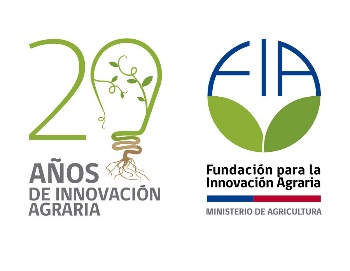 PROYECTOS VALORIZACIÓN DEL PATRIMONIO AGRARIO, AGROALIMENTARIO Y FORESTALANEXOSANEXO 1.  Certificado de vigencia de la entidad postulante.Se debe presentar el Certificado de vigencia de la entidad, emanado de la autoridad competente, que tenga una antigüedad máxima de 60 días anteriores a la fecha de postulación.ANEXO 2. Certificado de iniciación de actividades. Se debe presentar un documento tributario que acredite la iniciación de actividades.(Como por ejemplo: Certificado de situación tributaria, Copia Formulario 29 pago de IVA, Copia de la solicitud para la iniciación de actividades ante el Servicio de Impuestos Internos).-ANEXO 3. Carta compromiso del coordinador y cada integrante del equipo técnicoSe debe presentar una carta de compromiso de cada uno de los integrantes identificados en el equipo técnico, según el siguiente modelo:Lugar,Fecha (día, mes, año)Yo Nombre del profesional, RUT: XX.XXX.XXX-X, vengo a manifestar mi compromiso de participar activamente como Cargo en la propuesta en la propuesta denominada “Nombre de la propuesta”, presentado a la Convocatoria Proyectos de valorización del patrimonio agrario, agroalimentario y forestal 2016”, de la Fundación para la Innovación Agraria. Para el cumplimiento de mis funciones me comprometo a participar trabajando número de horas por mes durante un total de número de meses meses, servicio que tendrá un costo total de monto en pesos, valor que se desglosa en monto en pesos como aporte FIA, monto en pesos como aportes pecuniarios de la Contraparte y monto en pesos como aportes no pecuniarios.FirmaNombre Cargo RUT ANEXO 4. Currículum Vitae (CV) de los integrantes del Equipo TécnicoSe debe presentar un currículum breve, de no más de 3 hojas, de cada profesional integrante del equipo técnico que no cumpla una función de apoyo. La información contenida en cada currículum, deberá poner énfasis en los temas relacionados a la propuesta y/o a las responsabilidades que tendrá en la ejecución del mismo. De preferencia el CV deberá rescatar la experiencia profesional de los últimos 5 años.ANEXO 5. Ficha identificación coordinador y equipo técnico. Esta ficha debe ser llenada por el coordinador y por cada uno de los profesionales del equipo técnico.ANEXO 6. Literatura citadaANEXO 7. Identificación sector, subsector y rubro.CÓDIGO (uso interno)SECCIÓN I: ANTECEDENTES GENERALES DE LA PROPUESTASECCIÓN I: ANTECEDENTES GENERALES DE LA PROPUESTASECCIÓN I: ANTECEDENTES GENERALES DE LA PROPUESTASECCIÓN I: ANTECEDENTES GENERALES DE LA PROPUESTASECCIÓN I: ANTECEDENTES GENERALES DE LA PROPUESTASECCIÓN I: ANTECEDENTES GENERALES DE LA PROPUESTANOMBRE NOMBRE NOMBRE NOMBRE NOMBRE NOMBRE SECTOR, SUBSECTOR, RUBRO EN QUE SE ENMARCA Ver identificación sector, subsector y rubro en Anexo 7.SECTOR, SUBSECTOR, RUBRO EN QUE SE ENMARCA Ver identificación sector, subsector y rubro en Anexo 7.SECTOR, SUBSECTOR, RUBRO EN QUE SE ENMARCA Ver identificación sector, subsector y rubro en Anexo 7.SECTOR, SUBSECTOR, RUBRO EN QUE SE ENMARCA Ver identificación sector, subsector y rubro en Anexo 7.SECTOR, SUBSECTOR, RUBRO EN QUE SE ENMARCA Ver identificación sector, subsector y rubro en Anexo 7.SECTOR, SUBSECTOR, RUBRO EN QUE SE ENMARCA Ver identificación sector, subsector y rubro en Anexo 7.SectorSubsectorRubroEspecie (si aplica)FECHAS DE INICIO Y TÉRMINO FECHAS DE INICIO Y TÉRMINO FECHAS DE INICIO Y TÉRMINO FECHAS DE INICIO Y TÉRMINO FECHAS DE INICIO Y TÉRMINO FECHAS DE INICIO Y TÉRMINO InicioTérminoDuración (meses)LUGAR EN QUE SE LLEVARÁ A CABO LUGAR EN QUE SE LLEVARÁ A CABO LUGAR EN QUE SE LLEVARÁ A CABO LUGAR EN QUE SE LLEVARÁ A CABO LUGAR EN QUE SE LLEVARÁ A CABO LUGAR EN QUE SE LLEVARÁ A CABO RegiónProvincia(s)Comuna (s)ESTRUCTURA DE COSTOS Los valores del cuadro deben corresponder a los valores indicados en el Excel “Memoria de cálculo proyectos valorización del patrimonio 2016”.ESTRUCTURA DE COSTOS Los valores del cuadro deben corresponder a los valores indicados en el Excel “Memoria de cálculo proyectos valorización del patrimonio 2016”.ESTRUCTURA DE COSTOS Los valores del cuadro deben corresponder a los valores indicados en el Excel “Memoria de cálculo proyectos valorización del patrimonio 2016”.ESTRUCTURA DE COSTOS Los valores del cuadro deben corresponder a los valores indicados en el Excel “Memoria de cálculo proyectos valorización del patrimonio 2016”.ESTRUCTURA DE COSTOS Los valores del cuadro deben corresponder a los valores indicados en el Excel “Memoria de cálculo proyectos valorización del patrimonio 2016”.ESTRUCTURA DE COSTOS Los valores del cuadro deben corresponder a los valores indicados en el Excel “Memoria de cálculo proyectos valorización del patrimonio 2016”.AporteAporteAporteAporteMonto ($)PorcentajeFIAFIAFIAFIACONTRAPARTECONTRAPARTEPecuniarioPecuniarioCONTRAPARTECONTRAPARTENo pecuniario No pecuniario CONTRAPARTECONTRAPARTESubtotal Subtotal TOTAL (FIA + CONTRAPARTE)TOTAL (FIA + CONTRAPARTE)TOTAL (FIA + CONTRAPARTE)TOTAL (FIA + CONTRAPARTE)SECCIÓN II: COMPROMISO DE EJECUCIÓN DE PARTICIPANTESLa entidad postulante y asociados manifiestan su compromiso con la ejecución de la propuesta y a entregar los aportes comprometidos en las condiciones establecidas en este documento.SECCIÓN II: COMPROMISO DE EJECUCIÓN DE PARTICIPANTESLa entidad postulante y asociados manifiestan su compromiso con la ejecución de la propuesta y a entregar los aportes comprometidos en las condiciones establecidas en este documento.6. ENTIDAD POSTULANTE6. ENTIDAD POSTULANTENombre Representante LegalRUTAporte total en pesos:Aporte pecuniarioAporte no pecuniario_________________________Firma_________________________FirmaASOCIADO (S)ASOCIADO (S)Nombre Representante LegalRUTAporte total en pesos:Aporte pecuniarioAporte no pecuniario_________________________Firma_________________________FirmaSECCIÓN III: ANTECEDENTES GENERALES DE LA ENTIDAD POSTULANTE, ASOCIADO(S) Y COORDINADOR DE LA PROPUESTASECCIÓN III: ANTECEDENTES GENERALES DE LA ENTIDAD POSTULANTE, ASOCIADO(S) Y COORDINADOR DE LA PROPUESTAIDENTIFICACION DE LA ENTIDAD POSTULANTEComplete cada uno de los datos solicitados a continuación. Adicionalmente, se debe adjuntar como anexos los siguientes documentos:Certificado de vigencia de la entidad postulante en Anexo 1.Certificado de iniciación de actividades en Anexo 2.IDENTIFICACION DE LA ENTIDAD POSTULANTEComplete cada uno de los datos solicitados a continuación. Adicionalmente, se debe adjuntar como anexos los siguientes documentos:Certificado de vigencia de la entidad postulante en Anexo 1.Certificado de iniciación de actividades en Anexo 2.Antecedentes generales de la entidad postulanteAntecedentes generales de la entidad postulanteNombre:Nombre:Giro/Actividad:Giro/Actividad:RUT:RUT:Tipo de entidad, organización, empresa o productor (mediano o pequeño):Tipo de entidad, organización, empresa o productor (mediano o pequeño):Ventas anuales de los últimos 12 meses (en UF) (si corresponde):Ventas anuales de los últimos 12 meses (en UF) (si corresponde):Identificación cuenta bancaria (banco, tipo de cuenta y número):Identificación cuenta bancaria (banco, tipo de cuenta y número):Dirección (calle, comuna, ciudad, provincia, región)/Domicilio postal:Dirección (calle, comuna, ciudad, provincia, región)/Domicilio postal:Teléfono:Teléfono:Celular:Celular:Correo electrónico:Correo electrónico:Usuario INDAP (sí/no):Usuario INDAP (sí/no):Representante legal de la entidad postulanteRepresentante legal de la entidad postulanteNombre completo:  Nombre completo:  Cargo que desarrolla el representante legal en la entidad:Cargo que desarrolla el representante legal en la entidad:RUT:RUT:Nacionalidad:Nacionalidad:Dirección (calle, comuna, ciudad, provincia, región):Dirección (calle, comuna, ciudad, provincia, región):Teléfono:Teléfono:Celular:Celular:Correo electrónico:Correo electrónico:Profesión:Profesión:Género (Masculino o Femenino):Género (Masculino o Femenino):Etnia (indicar si pertenece a alguna etnia):Etnia (indicar si pertenece a alguna etnia):Realice una breve reseña de la entidad postulanteIndicar brevemente la actividad de la entidad postulante, su vinculación con la temática de la propuesta y sus fortalezas en cuanto a la capacidad de gestionar y conducir la propuesta.Realice una breve reseña de la entidad postulanteIndicar brevemente la actividad de la entidad postulante, su vinculación con la temática de la propuesta y sus fortalezas en cuanto a la capacidad de gestionar y conducir la propuesta.Realice una breve reseña de la entidad postulanteIndicar brevemente la actividad de la entidad postulante, su vinculación con la temática de la propuesta y sus fortalezas en cuanto a la capacidad de gestionar y conducir la propuesta.Realice una breve reseña de la entidad postulanteIndicar brevemente la actividad de la entidad postulante, su vinculación con la temática de la propuesta y sus fortalezas en cuanto a la capacidad de gestionar y conducir la propuesta.Realice una breve reseña de la entidad postulanteIndicar brevemente la actividad de la entidad postulante, su vinculación con la temática de la propuesta y sus fortalezas en cuanto a la capacidad de gestionar y conducir la propuesta.(Máximo 1.500 caracteres)(Máximo 1.500 caracteres)(Máximo 1.500 caracteres)(Máximo 1.500 caracteres)(Máximo 1.500 caracteres)Cofinanciamiento de FIA u otras agenciasIndique si la entidad postulante ha obtenido cofinanciamiento de FIA u otras agencias del Estado en temas similares a la propuesta presentada (marque con una X).Cofinanciamiento de FIA u otras agenciasIndique si la entidad postulante ha obtenido cofinanciamiento de FIA u otras agencias del Estado en temas similares a la propuesta presentada (marque con una X).Cofinanciamiento de FIA u otras agenciasIndique si la entidad postulante ha obtenido cofinanciamiento de FIA u otras agencias del Estado en temas similares a la propuesta presentada (marque con una X).Cofinanciamiento de FIA u otras agenciasIndique si la entidad postulante ha obtenido cofinanciamiento de FIA u otras agencias del Estado en temas similares a la propuesta presentada (marque con una X).Cofinanciamiento de FIA u otras agenciasIndique si la entidad postulante ha obtenido cofinanciamiento de FIA u otras agencias del Estado en temas similares a la propuesta presentada (marque con una X).SINO8.5. Si la respuesta anterior fue SI, entregue la siguiente información para un máximo de cinco adjudicaciones (inicie con la más reciente).8.5. Si la respuesta anterior fue SI, entregue la siguiente información para un máximo de cinco adjudicaciones (inicie con la más reciente).8.5. Si la respuesta anterior fue SI, entregue la siguiente información para un máximo de cinco adjudicaciones (inicie con la más reciente).8.5. Si la respuesta anterior fue SI, entregue la siguiente información para un máximo de cinco adjudicaciones (inicie con la más reciente).8.5. Si la respuesta anterior fue SI, entregue la siguiente información para un máximo de cinco adjudicaciones (inicie con la más reciente).Nombre agencia:Nombre agencia:Nombre proyecto:Nombre proyecto:Monto adjudicado ($):Monto adjudicado ($):Año adjudicación:Año adjudicación:IDENTIFICACION DEL(OS) ASOCIADO(S)Si corresponde, complete los datos solicitados de cada uno de los asociados de la propuesta.IDENTIFICACION DEL(OS) ASOCIADO(S)Si corresponde, complete los datos solicitados de cada uno de los asociados de la propuesta.IDENTIFICACION DEL(OS) ASOCIADO(S)Si corresponde, complete los datos solicitados de cada uno de los asociados de la propuesta.IDENTIFICACION DEL(OS) ASOCIADO(S)Si corresponde, complete los datos solicitados de cada uno de los asociados de la propuesta.9.1. Asociado 19.1. Asociado 19.1. Asociado 19.1. Asociado 1Nombre: Nombre: Nombre: Nombre: Giro/Actividad:Giro/Actividad:Giro/Actividad:Giro/Actividad:RUT:RUT:RUT:RUT:Tipo de entidad, organización, empresa o productor (mediano o pequeño):Tipo de entidad, organización, empresa o productor (mediano o pequeño):Tipo de entidad, organización, empresa o productor (mediano o pequeño):Tipo de entidad, organización, empresa o productor (mediano o pequeño):Ventas anuales de los últimos 12 meses (en UF) (si corresponde):Ventas anuales de los últimos 12 meses (en UF) (si corresponde):Ventas anuales de los últimos 12 meses (en UF) (si corresponde):Ventas anuales de los últimos 12 meses (en UF) (si corresponde):Dirección (calle, comuna, ciudad, provincia, región):Dirección (calle, comuna, ciudad, provincia, región):Dirección (calle, comuna, ciudad, provincia, región):Dirección (calle, comuna, ciudad, provincia, región):Teléfono:Teléfono:Teléfono:Teléfono:Celular:Celular:Celular:Celular:Correo electrónico:Correo electrónico:Correo electrónico:Correo electrónico:9.2. Representante legal del(os) asociado(s)9.2. Representante legal del(os) asociado(s)9.2. Representante legal del(os) asociado(s)9.2. Representante legal del(os) asociado(s)Nombre completo:  Nombre completo:  Nombre completo:  Nombre completo:  Cargo que desarrolla el representante legal en la entidad:Cargo que desarrolla el representante legal en la entidad:Cargo que desarrolla el representante legal en la entidad:Cargo que desarrolla el representante legal en la entidad:RUT:RUT:RUT:RUT:Nacionalidad:Nacionalidad:Nacionalidad:Nacionalidad:Dirección (calle, comuna, ciudad, provincia, región):Dirección (calle, comuna, ciudad, provincia, región):Dirección (calle, comuna, ciudad, provincia, región):Dirección (calle, comuna, ciudad, provincia, región):Teléfono:Teléfono:Teléfono:Teléfono:Celular:Celular:Celular:Celular:Correo electrónico:Correo electrónico:Correo electrónico:Correo electrónico:Profesión:Profesión:Profesión:Profesión:Género (Masculino o Femenino):Género (Masculino o Femenino):Género (Masculino o Femenino):Género (Masculino o Femenino):Etnia (indicar si pertenece a alguna etnia):Etnia (indicar si pertenece a alguna etnia):Etnia (indicar si pertenece a alguna etnia):Etnia (indicar si pertenece a alguna etnia):9.3. Realice una breve reseña del(os) asociado(s)Indicar brevemente la actividad del(os)  asociado(s) y su vinculación con el tema de la propuesta.9.3. Realice una breve reseña del(os) asociado(s)Indicar brevemente la actividad del(os)  asociado(s) y su vinculación con el tema de la propuesta.9.3. Realice una breve reseña del(os) asociado(s)Indicar brevemente la actividad del(os)  asociado(s) y su vinculación con el tema de la propuesta.9.3. Realice una breve reseña del(os) asociado(s)Indicar brevemente la actividad del(os)  asociado(s) y su vinculación con el tema de la propuesta.(Máximo 3.500 caracteres)(Máximo 3.500 caracteres)(Máximo 3.500 caracteres)(Máximo 3.500 caracteres)IDENTIFICACION DEL COORDINADOR DE LA PROPUESTAComplete cada uno de los datos solicitados a continuación. IDENTIFICACION DEL COORDINADOR DE LA PROPUESTAComplete cada uno de los datos solicitados a continuación. IDENTIFICACION DEL COORDINADOR DE LA PROPUESTAComplete cada uno de los datos solicitados a continuación. IDENTIFICACION DEL COORDINADOR DE LA PROPUESTAComplete cada uno de los datos solicitados a continuación. Nombre completo:  Nombre completo:  Nombre completo:  Nombre completo:  RUT:RUT:RUT:RUT:Profesión:  Profesión:  Profesión:  Profesión:  Pertenece a la entidad postulante (Marque con una X).Pertenece a la entidad postulante (Marque con una X).Pertenece a la entidad postulante (Marque con una X).Pertenece a la entidad postulante (Marque con una X).SINOIndique el cargo en la entidad postulante:Indique la institución  a la que pertenece:Dirección (calle, comuna, ciudad, provincia, región):Dirección (calle, comuna, ciudad, provincia, región):Dirección (calle, comuna, ciudad, provincia, región):Dirección (calle, comuna, ciudad, provincia, región):Teléfono:Teléfono:Teléfono:Teléfono:Celular:Celular:Celular:Celular:Correo electrónico:                                                                                                       Correo electrónico:                                                                                                       Correo electrónico:                                                                                                       Correo electrónico:                                                                                                       SECCIÓN IV: CONFIGURACIÓN TÉCNICA DE LA PROPUESTARESUMEN EJECUTIVO Sintetizar con claridad la justificación de la propuesta, sus objetivos, resultados esperados e impactos.(Máximo 1.500 caracteres)JUSTIFICACIÓN DE LA PROPUESTAProductos y/o procesos a valorizar Describa brevemente los productos y/o procesos que serán valorizados a través de la propuesta.Valor patrimonialDescriba por qué los productos y/o procesos identificados anteriormente, tienen valor patrimonial. Para esto, considere la definición de FIA sobre patrimonio agrario.Adjuntar en el Anexo 6, la literatura citada que respalde los antecedentes entregados.Vinculación con la pequeña agricultura Describa claramente cómo los productos y/o procesos a ser valorizados en la propuesta, se vinculan con la pequeña agricultura. Orientación de mercado Identifique el mercado objetivo y/o potencial del producto y/o proceso patrimonial puesto en valor.Se debe considerar la demanda y oferta actual y/o potencial.PROPUESTA DE VALORIZACION DEL PATRIMONIODescriba la propuesta de valorización del producto y/o proceso patrimonial que se pretende realizar. En esta descripción consideré si la valorización se realizará mediante: el rescate, protección y/o el acceso a los mercados.PROPIEDAD INTELECTUALPROPIEDAD INTELECTUALPROPIEDAD INTELECTUALPROPIEDAD INTELECTUALPROPIEDAD INTELECTUALProtección de los resultadosProtección de los resultadosProtección de los resultadosProtección de los resultadosProtección de los resultadosIndique si el la propuesta aborda la protección del producto y/o proceso patrimonial puesto en valor. (Marque con una X)Indique si el la propuesta aborda la protección del producto y/o proceso patrimonial puesto en valor. (Marque con una X)Indique si el la propuesta aborda la protección del producto y/o proceso patrimonial puesto en valor. (Marque con una X)Indique si el la propuesta aborda la protección del producto y/o proceso patrimonial puesto en valor. (Marque con una X)Indique si el la propuesta aborda la protección del producto y/o proceso patrimonial puesto en valor. (Marque con una X)SINONOSi su respuesta anterior fue Si, indique cuál o cuáles de los siguientes mecanismos tiene previsto utilizar para la protección. (Marque con una X)Si su respuesta anterior fue Si, indique cuál o cuáles de los siguientes mecanismos tiene previsto utilizar para la protección. (Marque con una X)Si su respuesta anterior fue Si, indique cuál o cuáles de los siguientes mecanismos tiene previsto utilizar para la protección. (Marque con una X)Si su respuesta anterior fue Si, indique cuál o cuáles de los siguientes mecanismos tiene previsto utilizar para la protección. (Marque con una X)Si su respuesta anterior fue Si, indique cuál o cuáles de los siguientes mecanismos tiene previsto utilizar para la protección. (Marque con una X)Indicación geográfica (IG)Indicación geográfica (IG)Indicación geográfica (IG)Denominación de origen (DO)Denominación de origen (DO)Denominación de origen (DO)Marca colectivaMarca colectivaMarca colectivaMarca de certificaciónMarca de certificaciónMarca de certificaciónOtraOtraOtraEspecificar:Especificar:Justifique el o los mecanismos de protección seleccionados:Justifique el o los mecanismos de protección seleccionados:Justifique el o los mecanismos de protección seleccionados:Justifique el o los mecanismos de protección seleccionados:Justifique el o los mecanismos de protección seleccionados:Conocimiento, experiencia y “acuerdo marco” para la protección y gestión de resultados.Conocimiento, experiencia y “acuerdo marco” para la protección y gestión de resultados.Conocimiento, experiencia y “acuerdo marco” para la protección y gestión de resultados.Conocimiento, experiencia y “acuerdo marco” para la protección y gestión de resultados.Conocimiento, experiencia y “acuerdo marco” para la protección y gestión de resultados.Indique si la entidad postulante y/o asociados cuentan con conocimientos y experiencia en protección a través de derechos de propiedad intelectual. (Marque con una X)Indique si la entidad postulante y/o asociados cuentan con conocimientos y experiencia en protección a través de derechos de propiedad intelectual. (Marque con una X)Indique si la entidad postulante y/o asociados cuentan con conocimientos y experiencia en protección a través de derechos de propiedad intelectual. (Marque con una X)Indique si la entidad postulante y/o asociados cuentan con conocimientos y experiencia en protección a través de derechos de propiedad intelectual. (Marque con una X)Indique si la entidad postulante y/o asociados cuentan con conocimientos y experiencia en protección a través de derechos de propiedad intelectual. (Marque con una X)SINONOSi su respuesta anterior fue Si, detalle conocimiento y experiencia.Si su respuesta anterior fue Si, detalle conocimiento y experiencia.Si su respuesta anterior fue Si, detalle conocimiento y experiencia.Si su respuesta anterior fue Si, detalle conocimiento y experiencia.Si su respuesta anterior fue Si, detalle conocimiento y experiencia.Indique si la entidad postulante y sus asociados han definido un “acuerdo marco preliminar” sobre la titularidad de los resultados protegibles por derechos de propiedad intelectual y la explotación comercial de estos. (Marque con una X)Indique si la entidad postulante y sus asociados han definido un “acuerdo marco preliminar” sobre la titularidad de los resultados protegibles por derechos de propiedad intelectual y la explotación comercial de estos. (Marque con una X)Indique si la entidad postulante y sus asociados han definido un “acuerdo marco preliminar” sobre la titularidad de los resultados protegibles por derechos de propiedad intelectual y la explotación comercial de estos. (Marque con una X)Indique si la entidad postulante y sus asociados han definido un “acuerdo marco preliminar” sobre la titularidad de los resultados protegibles por derechos de propiedad intelectual y la explotación comercial de estos. (Marque con una X)Indique si la entidad postulante y sus asociados han definido un “acuerdo marco preliminar” sobre la titularidad de los resultados protegibles por derechos de propiedad intelectual y la explotación comercial de estos. (Marque con una X)SINONOSi su respuesta anterior fue Si, detalle sobre titularidad de los resultados y la explotación comercial de éstos.Si su respuesta anterior fue Si, detalle sobre titularidad de los resultados y la explotación comercial de éstos.Si su respuesta anterior fue Si, detalle sobre titularidad de los resultados y la explotación comercial de éstos.Si su respuesta anterior fue Si, detalle sobre titularidad de los resultados y la explotación comercial de éstos.Si su respuesta anterior fue Si, detalle sobre titularidad de los resultados y la explotación comercial de éstos.OBJETIVOS DE LA PROPUESTAA continuación indique cuál es el objetivo general y los objetivos específicos de la propuesta.OBJETIVOS DE LA PROPUESTAA continuación indique cuál es el objetivo general y los objetivos específicos de la propuesta.Objetivo generalObjetivo generalObjetivos específicosObjetivos específicosNºObjetivos Específicos (OE)12345MÉTODOSIndique y describa detalladamente cómo logrará el cumplimiento de los objetivos plateados en la propuesta. Considerar cada uno de los procedimientos que se van a utilizar, como análisis, ensayos, técnicas, tecnologías, etc.Método objetivo 1:Método objetivo 2:Método objetivo nRESULTADOS ESPERADOS E INDICADORESRESULTADOS ESPERADOS E INDICADORESRESULTADOS ESPERADOS E INDICADORESRESULTADOS ESPERADOS E INDICADORESRESULTADOS ESPERADOS E INDICADORESRESULTADOS ESPERADOS E INDICADORESIndique los resultados esperados y sus indicadores para cada objetivo específico.Indique los resultados esperados y sus indicadores para cada objetivo específico.Indique los resultados esperados y sus indicadores para cada objetivo específico.Indique los resultados esperados y sus indicadores para cada objetivo específico.Indique los resultados esperados y sus indicadores para cada objetivo específico.Indique los resultados esperados y sus indicadores para cada objetivo específico.Nº OENº REResultado Esperado (RE)IndicadorLínea base del indicador(al inicio de la propuesta)Meta del indicador(al final de la propuesta)HITOS CRÍTICOS DE LA PROPUESTAHITOS CRÍTICOS DE LA PROPUESTAHITOS CRÍTICOS DE LA PROPUESTAHitos críticosResultado Esperado(RE)Fecha de cumplimiento (mes y año)CARTA GANTTIndique las actividades que deben realizarse para el desarrollo de los métodos descritos anteriormente y su secuencia cronológica.CARTA GANTTIndique las actividades que deben realizarse para el desarrollo de los métodos descritos anteriormente y su secuencia cronológica.CARTA GANTTIndique las actividades que deben realizarse para el desarrollo de los métodos descritos anteriormente y su secuencia cronológica.CARTA GANTTIndique las actividades que deben realizarse para el desarrollo de los métodos descritos anteriormente y su secuencia cronológica.CARTA GANTTIndique las actividades que deben realizarse para el desarrollo de los métodos descritos anteriormente y su secuencia cronológica.CARTA GANTTIndique las actividades que deben realizarse para el desarrollo de los métodos descritos anteriormente y su secuencia cronológica.CARTA GANTTIndique las actividades que deben realizarse para el desarrollo de los métodos descritos anteriormente y su secuencia cronológica.CARTA GANTTIndique las actividades que deben realizarse para el desarrollo de los métodos descritos anteriormente y su secuencia cronológica.CARTA GANTTIndique las actividades que deben realizarse para el desarrollo de los métodos descritos anteriormente y su secuencia cronológica.CARTA GANTTIndique las actividades que deben realizarse para el desarrollo de los métodos descritos anteriormente y su secuencia cronológica.CARTA GANTTIndique las actividades que deben realizarse para el desarrollo de los métodos descritos anteriormente y su secuencia cronológica.CARTA GANTTIndique las actividades que deben realizarse para el desarrollo de los métodos descritos anteriormente y su secuencia cronológica.CARTA GANTTIndique las actividades que deben realizarse para el desarrollo de los métodos descritos anteriormente y su secuencia cronológica.CARTA GANTTIndique las actividades que deben realizarse para el desarrollo de los métodos descritos anteriormente y su secuencia cronológica.CARTA GANTTIndique las actividades que deben realizarse para el desarrollo de los métodos descritos anteriormente y su secuencia cronológica.Nº OENº REActividadesAño 2016 / 2017Año 2016 / 2017Año 2016 / 2017Año 2016 / 2017Año 2016 / 2017Año 2016 / 2017Año 2016 / 2017Año 2016 / 2017Año 2016 / 2017Año 2016 / 2017Año 2016 / 2017Año 2016 / 2017Nº OENº REActividadesTrimestreTrimestreTrimestreTrimestreTrimestreTrimestreTrimestreTrimestreTrimestreTrimestreTrimestreTrimestreNº OENº REActividades1°1°1°2°2°2°3°3°3°4°4°4°ORGANIZACIÓN Y EQUIPO TECNICO DE LA PROPUESTAORGANIZACIÓN Y EQUIPO TECNICO DE LA PROPUESTAORGANIZACIÓN Y EQUIPO TECNICO DE LA PROPUESTAORGANIZACIÓN Y EQUIPO TECNICO DE LA PROPUESTAORGANIZACIÓN Y EQUIPO TECNICO DE LA PROPUESTAORGANIZACIÓN Y EQUIPO TECNICO DE LA PROPUESTAOrganización de la propuestaDescriba el rol del ejecutor, asociados (si corresponde) y servicios de terceros (si corresponde) en la propuesta. Organización de la propuestaDescriba el rol del ejecutor, asociados (si corresponde) y servicios de terceros (si corresponde) en la propuesta. Organización de la propuestaDescriba el rol del ejecutor, asociados (si corresponde) y servicios de terceros (si corresponde) en la propuesta. Organización de la propuestaDescriba el rol del ejecutor, asociados (si corresponde) y servicios de terceros (si corresponde) en la propuesta. Organización de la propuestaDescriba el rol del ejecutor, asociados (si corresponde) y servicios de terceros (si corresponde) en la propuesta. Organización de la propuestaDescriba el rol del ejecutor, asociados (si corresponde) y servicios de terceros (si corresponde) en la propuesta. Rol en la propuestaRol en la propuestaRol en la propuestaEjecutorEjecutorEjecutorAsociado 1 Asociado 1 Asociado 1 Asociado (n)Asociado (n)Asociado (n)Servicios de tercerosServicios de tercerosServicios de tercerosEquipo técnicoEquipo técnicoEquipo técnicoEquipo técnicoEquipo técnicoEquipo técnicoIdentificar y describir las funciones de los integrantes del equipo técnico de la propuesta. Además, se debe adjuntar:Carta de compromiso del coordinador y cada integrante del equipo técnico (Anexo 3)Curriculum vitae (CV) de los integrantes del equipo técnico (Anexo 4)Ficha identificación coordinador y equipo técnico (Anexo 5)La columna 1 (N° de cargo), debe completarse de acuerdo al siguiente cuadro:Identificar y describir las funciones de los integrantes del equipo técnico de la propuesta. Además, se debe adjuntar:Carta de compromiso del coordinador y cada integrante del equipo técnico (Anexo 3)Curriculum vitae (CV) de los integrantes del equipo técnico (Anexo 4)Ficha identificación coordinador y equipo técnico (Anexo 5)La columna 1 (N° de cargo), debe completarse de acuerdo al siguiente cuadro:Identificar y describir las funciones de los integrantes del equipo técnico de la propuesta. Además, se debe adjuntar:Carta de compromiso del coordinador y cada integrante del equipo técnico (Anexo 3)Curriculum vitae (CV) de los integrantes del equipo técnico (Anexo 4)Ficha identificación coordinador y equipo técnico (Anexo 5)La columna 1 (N° de cargo), debe completarse de acuerdo al siguiente cuadro:Identificar y describir las funciones de los integrantes del equipo técnico de la propuesta. Además, se debe adjuntar:Carta de compromiso del coordinador y cada integrante del equipo técnico (Anexo 3)Curriculum vitae (CV) de los integrantes del equipo técnico (Anexo 4)Ficha identificación coordinador y equipo técnico (Anexo 5)La columna 1 (N° de cargo), debe completarse de acuerdo al siguiente cuadro:Identificar y describir las funciones de los integrantes del equipo técnico de la propuesta. Además, se debe adjuntar:Carta de compromiso del coordinador y cada integrante del equipo técnico (Anexo 3)Curriculum vitae (CV) de los integrantes del equipo técnico (Anexo 4)Ficha identificación coordinador y equipo técnico (Anexo 5)La columna 1 (N° de cargo), debe completarse de acuerdo al siguiente cuadro:Identificar y describir las funciones de los integrantes del equipo técnico de la propuesta. Además, se debe adjuntar:Carta de compromiso del coordinador y cada integrante del equipo técnico (Anexo 3)Curriculum vitae (CV) de los integrantes del equipo técnico (Anexo 4)Ficha identificación coordinador y equipo técnico (Anexo 5)La columna 1 (N° de cargo), debe completarse de acuerdo al siguiente cuadro:NºCargoNombre personaFormación/ProfesiónFormación/ProfesiónDescribir claramente la funciónHoras de dedicación totalesMODELO DE SOSTENIBILIDADIndique cual será el modelo de sostenibilidad del producto y/o proceso patrimonial puesto en valor en el corto y mediano plazo.En el caso de propuestas que aborden el acceso a los mercados de los productos patrimoniales durante la ejecución, se debe describir el modelo de negocio.POTENCIAL IMPACTO  A continuación seleccione los potenciales impactos que se generan con la realización de la propuesta y el alcance de sus resultados esperados.Contribución de la valorización patrimonial al desarrollo económico y social de la pequeña agricultura.Contribución de la valorización patrimonial a la conservación de la mega diversidad de los recursos genéticosContribución de la valorización patrimonial al fortalecimiento de la identidad territorial y al desarrollo de actividades económicas asociadas al territorio.Nombre completoRUT ProfesiónNombre de la empresa/organización donde trabajaDirección (calle, comuna, ciudad, provincia, región)Teléfono fijoTeléfono celular EmailGénero (Masculino o Femenino):Etnia (indicar si pertenece a alguna etnia):Si corresponde contestar lo siguiente:Tipo de productor (pequeño, mediano, grande):Rubros a los que se dedica:SectorSubsectorRubroAGRICOLACultivos y CerealesCerealesAGRICOLACultivos y CerealesCultivos IndustrialesAGRICOLACultivos y CerealesLeguminosasAGRICOLACultivos y CerealesOtros Cultivos y CerealesAGRICOLACultivos y CerealesGeneral para Subsector Cultivos y CerealesAGRICOLAFlores y FollajesFlores de CorteAGRICOLAFlores y FollajesFlores de BulboAGRICOLAFlores y FollajesFollajesAGRICOLAFlores y FollajesPlantas OrnamentalesAGRICOLAFlores y FollajesOtras Flores y FollajesAGRICOLAFlores y FollajesGeneral para Subsector Flores y FollajesAGRICOLAFrutales Hoja CaducaViñas y VidesAGRICOLAFrutales Hoja CaducaPomáceasAGRICOLAFrutales Hoja CaducaCarozosAGRICOLAFrutales Hoja CaducaOtros Frutales Hoja CaducaAGRICOLAFrutales Hoja CaducaGeneral para Subsector Frutales Hoja CaducaAGRICOLAFrutales Hoja PersistenteCítricosAGRICOLAFrutales Hoja PersistenteOlivosAGRICOLAFrutales Hoja PersistenteOtros Frutales Hoja PersistenteAGRICOLAFrutales Hoja PersistenteGeneral para Subsector Frutales Hoja PersistenteAGRICOLAFrutales de NuezFrutales de NuezAGRICOLAFrutales de NuezGeneral para Subsector Frutales de NuezAGRICOLAFrutales MenoresBerriesAGRICOLAFrutales MenoresOtros Frutales MenoresAGRICOLAFrutales MenoresGeneral para Subsector Frutales MenoresAGRICOLAFrutales Tropicales y SubtropicalesFrutales tropicales y subtropicalesAGRICOLAFrutales Tropicales y SubtropicalesGeneral para Subsector Frutales Tropicales y SubtropicalesAGRICOLAOtros FrutalesOtros FrutalesAGRICOLAOtros FrutalesGeneral para Subsector Otros FrutalesAGRICOLAHongosHongos comestiblesAGRICOLAHongosOtros RubrosAGRICOLAHongosGeneral para Subsector HongosAGRICOLAHortalizas y TubérculosHortalizas de HojaAGRICOLAHortalizas y TubérculosHortalizas de FrutosAGRICOLAHortalizas y TubérculosBulbosAGRICOLAHortalizas y TubérculosTubérculosAGRICOLAHortalizas y TubérculosOtras Hortalizas y TubérculosAGRICOLAHortalizas y TubérculosGeneral para Subsector Hortalizas y TubérculosAGRICOLAPlantas Medicinales, aromáticas y especiasPlantas medicinales, aromáticas y especiasAGRICOLAPlantas Medicinales, aromáticas y especiasGeneral para Subsector Plantas Medicinales, aromáticas y especiasAGRICOLAOtros AgrícolasOtros Rubros AgrícolasAGRICOLAOtros AgrícolasGeneral para Subsector Otros AgrícolasAGRICOLAGeneral para Sector AgrícolaGeneral para Subsector AgrícolaAGRICOLAPraderas y ForrajesPraderas artificialesAGRICOLAPraderas y ForrajesPraderas naturalesAGRICOLAPraderas y ForrajesCultivos ForrajerosAGRICOLAPraderas y ForrajesArbustos ForrajerosAGRICOLAPraderas y ForrajesOtras Praderas y ForrajesAGRICOLAPraderas y ForrajesGeneral para Subsector Praderas y ForrajesPECUARIOAvesAves tradicionalesPECUARIOAvesOtras AvesPECUARIOAvesGeneral para Subsector AvesPECUARIOBovinosBovinos de carnePECUARIOBovinosBovinos de lechePECUARIOBovinosOtros BovinosPECUARIOBovinosGeneral para Subsector BovinosPECUARIOCaprinosCaprinos de lechePECUARIOCaprinosCaprinos de carnePECUARIOCaprinosCaprinos de fibraPECUARIOCaprinosOtros CaprinosPECUARIOCaprinosGeneral para Subsector CaprinosPECUARIOOvinosOvinos de lechePECUARIOOvinosOvinos de carnePECUARIOOvinosOvinos de lanaPECUARIOOvinosOtros OvinosPECUARIOOvinosGeneral para Subsector OvinosPECUARIOCamélidosCamélidos domésticosPECUARIOCamélidosCamélidos silvestresPECUARIOCamélidosOtros CamélidosPECUARIOCamélidosGeneral para Subsector CamélidosPECUARIOCuniculturaConejos de CarnePECUARIOCuniculturaConejos de PeloPECUARIOCuniculturaOtros ConejosPECUARIOCuniculturaGeneral para Subsector CuniculturaPECUARIOEquinosEquinos TrabajoPECUARIOEquinosEquinos CarnePECUARIOEquinosOtros EquinosPECUARIOEquinosGeneral para Subsector EquinosPECUARIOPorcinosPorcinos TradicionalesPECUARIOPorcinosPorcinos no TradicionalesPECUARIOPorcinosOtros PorcinosPECUARIOPorcinosGeneral para Subsector PorcinosPECUARIOCérvidosCérvidosPECUARIOCérvidosGeneral para Subsector CérvidosPECUARIORatitesRatitesPECUARIORatitesGeneral para Subsector RatitesPECUARIOInsectosApiculturaPECUARIOInsectosCrianza de otros insectosPECUARIOInsectosInsectosPECUARIOInsectosGeneral para Subsector InsectosPECUARIOOtros PecuariosOtros PecuariosPECUARIOOtros PecuariosGeneral para Subsector Otros PecuariosPECUARIOGeneral para Sector PecuarioGeneral para Subsector PecuarioPECUARIOGusanosLombricultura (gusanos segmentados o Anélidos)PECUARIOGusanosGusanos segmentados (Anélidos)PECUARIOGusanosNemátodos (Nematelmintos)PECUARIOGusanosGusanos planos (Platelmintos)PECUARIOGusanosGeneral para Subsector GusanosFORESTALBosque NativoBosque NativoFORESTALBosque NativoGeneral para Subsector Bosque NativoFORESTALPlantaciones Forestales TradicionalesPlantaciones Forestales TradicionalesFORESTALPlantaciones Forestales TradicionalesGeneral para Subsector Plantaciones Forestales TradicionalesFORESTALPlantaciones Forestales no TradicionalesPlantaciones Forestales no TradicionalesFORESTALPlantaciones Forestales no TradicionalesGeneral para Subsector Plantaciones Forestales no TradicionalesFORESTALOtros ForestalesOtros Rubros ForestalesFORESTALOtros ForestalesGeneral para Subsector Otros ForestalesFORESTALGeneral para Sector ForestalGeneral para Subsector ForestalGESTIONGestiónGestiónGESTIONGestiónGeneral para Subsector GestiónGESTIONAgroturismoAgroturismoGESTIONAgroturismoGeneral para Subsector AgroturismoGESTIONGeneral para Sector GestiónGeneral para General Subsector GestiónGENERALGeneral para Sector GeneralGeneral para Subsector General